08 SESION ORDINARIA DE AYUNTAMIENTO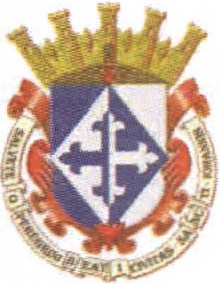 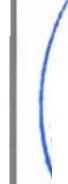 H. AYUNTAMIENTO CONSTITUCIONALSAN JUAN DE LOS LAGOS, JALISCO, 2015-2018EN SAN JUAN DE LOS LAGOS, JALISCO SIENDO LAS 10:21 DIEZ HORAS CON VEINTIÚN MINUTOS DEL DIA 28 DE ABRIL DEL AÑO 2016 DOS M1L DIECISEIS, POR LO QUE  ESTANDO   REUNIDOS   EN  EL   SALON   DE   SESIONES   LOS   REGIDORES   QUE/_;.   .     _	-   .,.,,      INTEGRAN   EL  H.  AYUNTAMIENTO   DE  SAN  JUAN  DE  LOS  LAGOS,   SE  PROCEDE   A' .i·	··. ·-  -	--:	ELEBRAR   ESTA   SESION  ORDINARIA ,  Y  ACTO   CONTINUO   EL   SERVIDOR   PUBLICO:)'· ..:\	CARGADO  DE LA  SECRETARIA    DE  ESTE  AYUNTAMIENTO  PROCEDERA  A  TOMAR:r	' ',-.'	STA	DE	ASISTENCIA	Y	EN	SU	CASO	HACER	LA	CORRESPONDIENTE\	SECRETAR IA DEL	CLARATORIA  DE QUORUM LEGAL.-----------------------------------\ <!'	AYUNTAMIENTO  rJ'' '-s-	!?:\ V	'?-V,.,"<":LQSI..J'ao"'·PRESIDENTE MUNICIPAL.- C. ALEJANDRO DE ANDA LOZANO .- ----------------PRESENTE .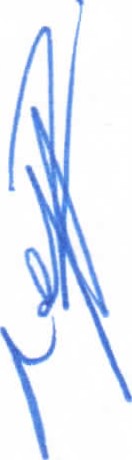 REGIDORA MUNICIPAL.- C. RUTH ARCELIA GUTIERREZ MARTIN .- -----------PRESENTE. REGIDOR MUNICIPAL.- C. JOSE GUADALUPE BUENO MARTINEZ .- ------------PRESENTE. REGIDORA MUNICIPAL.- MTRA. MARCELA BECERRA Vll.-LA- ----------------PRESENTE .REGIDOR MUNICIPAL .- C. ANGEL HERNANDEZ CAMPOS .- --------------------PRESENTE. REGIDORA MUNICIPAL.-  MTRA. IRMA LETICIA REYNOSO NAVARRO.- -----PRESENTE. REGIDOR MUNICIPAL.- C. BENJAMIN ATILANOESCOTO.- ------------------------PRESENTE. REGIDORA MUNICIPAL .- LIC. JESSICA ELIZABETH BADILLA DE LUNA- ----PRESENTE. SINDICO MUNICIPAL.- LIC. PABLO ESTEBAN GONZALEZ RAMIREZ.- --------AUSENTE .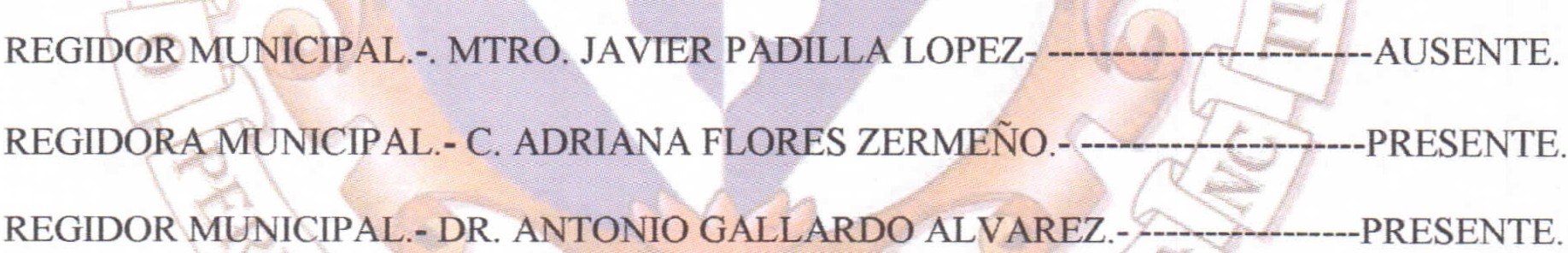 REGIDOR MUNICIPAL .- DR. FLAVIO ALEJANDRO DE ANDA DE ANDA.- -----PRESENTE. REGIDOR MUNICIPAL.-   C. JOSE ANTONIO GUILLEN ARGUELLES.- --------PRESENTE.---------------SEÑORES REGIDORES, PARA EFECTO DE DAR INICIO A LA SESION ORDINARIA DE AYUNTAMIENTO CORRESPONDIENTE A ESTA FECHA, SE TIENE UNA ASISTENCIA DE 12 DOCE REGIDORES INCLUYENDO AL PRESIDENTE MUNICIPAL, SIN JUSTIFICAR SU INASISTENCIA HASTA ESTE MOMENTO EL REGIDOR MUNICIPAL MTRO . JAVIER PADILLA LOPEZ; Y JUSTIFICANDO SU INASISTENCIA EL SINDICO MUNICIPAL LIC. PABLO ESTEBAN GONZALEZ RAMIREZ, POR LO QUE EXISTE QUORUM LEGAL PARA SU REALIZACION , Y POR LO TANTO LOS ACUERDOS QUE SE TOMEN SERAN VALIDOS, EN CONSECUENCIA SE PROCEDE A DESAHOGAR Y PROVEER EL SIGUIENTE :-- - - - -- -- - - - - - - - - - - - - -- - -- --- - - - - - - -- -- - - - - -- -- - - - - - - - - - - - ---- - - -- -ORDEN DEL DIA- -- - - - - --- - - - - -- - - - -- -- - - - --          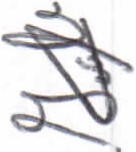 1.- LISTA DE ASISTENCIA Y DECLARATORIA  DE QUORUM.- ACUERDO.- ESTE PUNTODEL ORDEN DEL DIA SE ENCUENTRA DEBIDAMENTE DESAHOGADO , TODA VEZ QUE AL INICIO DE ESTA SESION SE TOMO  LISTA DE ASISTENCIA Y SE HIZO LA DECLARATORIA  DE QUORUM LEGAL . 	Página 1 de 728 DE ABRIL DEL AÑO 2016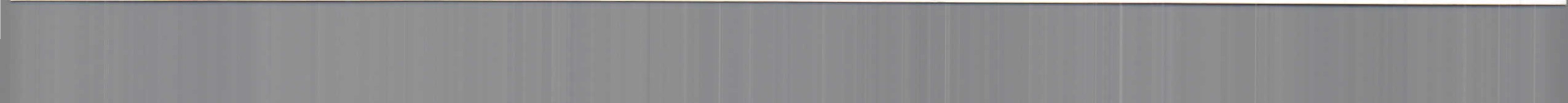 08 SESION ORDINARIA DE AYUNTAMIENTOAPROBACION Y FIRMA DEL ACTA DE LA SESION ORDINARIA NUMERO06 DE FECHA 07 DE ABRlL DEL AÑO 2016 DOS MIL DIECISEIS Y SESION EXTRAORDINARIA NUMERO 07 DE FECHA 21 DE ABRIL DEL AÑO 2016 DOS MIL DECISEIS .- ACUERDO .- POR 12 DOCE VOTOS A FAVOR DE LOS REGIDORES PRESENTES QUE CORRESPONDE  A UNA MAYORIA CALIFICADA,  SE APRUEBA ELONTENIDO DE LA MISMA Y SE FIRMA PARA CONSTANClA .. ·Jo..	\:ll:.J:t.;;/	e-, .:t:"	ál LECTURA    Y   APROBACION    DEL   ORDEN   DEL   DIA.-   ACUERDO.-   UNA   VEZ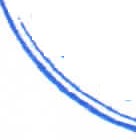 ú>     SECRETA    0	SO	TIDO A CONSIDERACION EL ORDEN DEL DIA, PREVIAMENTE CIRCULADO, ES.  .... AYUNTAMIENT L	.	OBADO POR 12 DOCE VOTOS A FAVOR DE LOS REGIDORES PRESENTES , QUE4-aE	'i-v-<>      ORRESPONDE  A UNA  MAYORIA  CALIFICADA.(OS LAGrfo·CONSTANCIA.- SIENDO LAS 10:30 DIEZ HORAS  CON  TREINTA  MINUTOS,  SE INCORPORA A LA SALA DE SESIONES, EL REGIDOR MUNICIPAL MTRO. JAVIER PADILLA LOPEZ; POR LO QUE A PARTIR DE  ESTE MOMENTO SE CUENTA CON  LA ASISTENCIA Y VOTO DE 13 TRECE REGIDORES MUNICIPALES, INCLUYENDO AL PRESIDENTE  MUNICIPAL.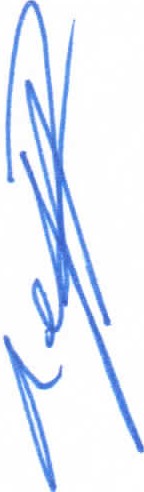 IV.- EL C. HANCY GEOVANNI MARQUEZ MONTERO, DIRECTOR DE DESARROLLO SOCIAL, MEDIANTE SU OFICIO NUMERO DDS-054/2016 , DE FECHA01 DE ABRIL DEL 2016, EMITE DICTAMEN ALO ENCOMENDADO EN SESION NO. 3 DE AYUNTAMJENTO DE FECHA 11 DE FEBRERO DEL 2016 EN EL NUMERO VI, RESPECTO A LA PETICION DE LA C. MARIA JUANA HERMOSILLO TOSTADO, QUIEN SOLICITABA APOYO ECONOMICO POR LA CANTIDAD DE$ 3,000.00 PARA EL PAGO DE TERAPIAS DE 2 DE SUS HIJOS QUE ACUDEN A LA ASOCIACION DESEOS DEL CORAZON.ACUERDO.- POR 13 TRECE VOTOS A FAVOR DE LOS REGIDORES PRESENTES , QUE CORRESPONDE A UNA MAYORlA CALIFICADA, SE DAN POR ENT-ERADOS DEL DICTAMEN PRESENTADO POR EL C. HANCY GEOVANNI MARQUEZ MONTERO , DIRECTOR DE DESARROLLO SOCIAL; TURNANDO LA PETICION DE LA C. MARIA JUANA HERMOSILLO TOSTADO, AL ORGANISMO DESCENTRALIZADO DEL SISTEMA PARA EL DESARROLLO INTEGRAL DE LA FAMILIA (DIF MUNICIPAL), PARA QUE EN UNION CON LA REGIDORA MUNICIPAL LA MTRA. IRMA LETICIA REYNOSO NAVARRO , VALOREN LA PRESENTE SOLICITUD Y BRINDEN APOYO CON TERAPIAS A LOS NIÑOS JESUS HERMOSILLO TOSTADO Y ADALBERTO ESTEBAN YEDRA HERMOSILLO . CON FUNDAMENTO EN LOS ARTICULOS 35, 37 "FRACCION IX Y X; Y 60 DE LA LEY DEL GOBIERNO Y LA ADMINISTRACION PUBLICA MUNICIPAL DEL ESTADO DE JALISCO .                                                    _,kc-	-	...-V.- EL ING . RAMON PADILLA PADILLA, DIRECTOR DE OBRAS PUBLICAS MUNICIPALES , Y EL ING. JOSE DE JESl.JS ORNELAS GONZALEZ , SUB-DIRECTOR DE OBRAS PUBLICAS MUNICIPALES , MEDIANTE SU OFICIO NUMERO 030/C-SG/2016, DE FECHA 05 DE ABRIL DEL 2016, SOLICITAN LAS SIGUIENTES HERRAMIENTAS DE TRABAJO:../    CORTADORA PARA CONCRETO HIDRAULICO GRANDE .../   COMPRESOR DE AIRE .../    EQUIPO MANUAL PARA DESAZOLVE DE DRENAJE (ROTO-SONDA).SE   ANEXA    COTIZACION    DEL    EQUIPO    MANUAL    Y    CARACTERISTICAS    YESPECIFICACIONES DEL COMPRESOR.ACUERDO.- POR 13 TRECE VOTOS A FAVOR DE LOS REGIDORES PRESENTES , QUE CORRESPONDE A UNA MAYORlA CALIFICADA, SE TURNA  LA PRESENTE  SOLICITUD DE HERRAMIENTAS Y EQUIPOS DE  TRABAJO  A  LA  HACIENDA  MUNICIPAL ,  PARA QUE EL ENCARGADO DE PROVEEDURJA COTICE LAS MISMAS ; FACULTANDO AL PRESIDENTE MUNICIPAL C. ALEJANDRO  DE ANDA LOZANO, VERIFICAR  Y VALIDAR LA NECESIDAD DE LAS HERRAMJENT AS Y EN SU CASO APROBAR LA ADQUISICIÓN DE LAS  MISMAS , EN  AMPARO  AL  ACUERDO  DE AYUNTAMIENTO  DE  FECHA  23 DE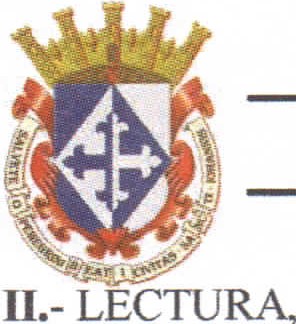 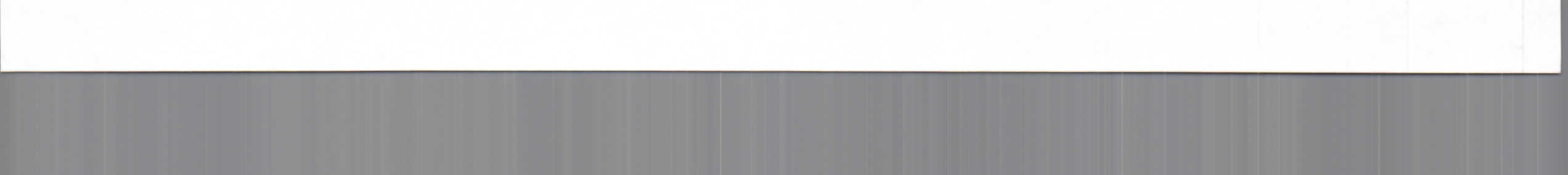 28 DE AB DEL AÑO 2016Página 2 de 708 SESION ORDINARIA DE AYUNTAMIENTO;:.;; N1-0 C­Otv·,._'?-""	-  -	"1;,DEL 2015, ASUNTO GENERAL NO. 03. CON FUNDAMENTO EN LOS ARTICULOS 35, 37 FRACCION IV Y V; 38 FRACCION III; 47 FRACCION 11, VI, VII Y XI; 82 Y 94 DE LA LEY DEL GOBIERNO Y LA ADMINISTRACION PUBLICA MUNICIPAL DEL ESTADO DE JALISCO.SOLICITUDES DE EMPLEADOS MUNICIPALES:i>	.?		;:	v%	- LA  C.  MARIA  DEL  REFUGIO  REYNA  OLIVA,  CONCUBINA  DE  BLAS  SANCHEZ J		)\		RNANDEZ,  QUIEN FUERA  JUBILADO DE ESTE H. AYUNTAMIENTO , MEDIANTE  SU r,  CRITO DE FECHA DE RECIBIDO  17 DE MARZO  DEL 2016, SOLICITA EL APOYO  DE\ .•   SECRETARIA DEL	A PENSION PARA OMAR SANCHEZ REYNA, HUO DEL FINADO, QUIEN PADECE1 ·  AYUNTAMIENTO   0·. v .,	{>"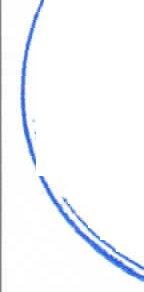 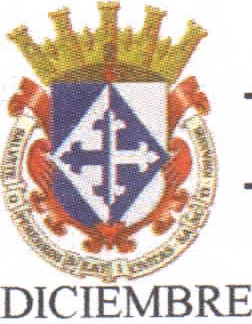 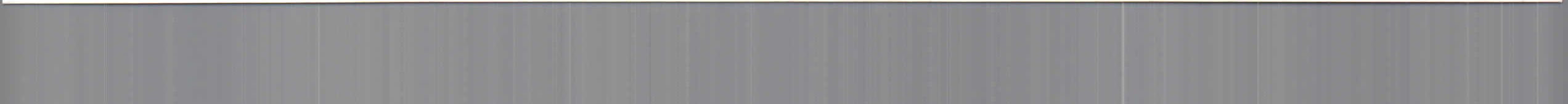 "9+0GLOS LAGoS · """ISCAPACIDAD METAL Y NO ES APTO PAR.t\. TRABAJAR.ACUERDO.- POR 12 DOCE VOTOS A FAVOR DE ·LOS REGIDORES PRESENTES, QUE CORRESPONDE A UNA MAYORlA CALIFICADA , SE TURNA LA PRESENTE SOLICITUD AL SINDICO MUNICIPAL LIC. PABLO ESTEBAN GONZALEZ RAMIREZ , PARA QUE RESUELVA Y DE CONTESTACION A LA PRESENTE SOLICITUD CONFORME  A DERECHO . CON FUNDAMENTO EN LOS ARTICULOS 35,  37  FRACCION  IX,  47 FRACCION 1, Y 52 FRACClON l Y Vl DE LA LEY DEL GOBIERNO Y LA ADMINISTRACION  PUBLICA  MUNICIPAL  DEL ESTADO DE JALISCO.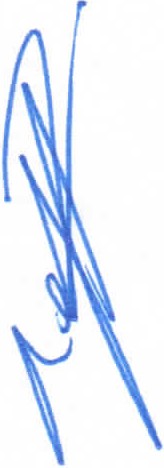 VII.- LA C. TERESA DE JESUS GUTIERREZ TRUJILLO, ESPOSA LEGITIMA DE BLAS SANCHEZ HERNANDEZ, QUIEN FUERA JUBILADO DE ESTE H. AYUNTAMIENTO , MEDIANTE SU ESCRITO DE FECHA 17 DE MARZO DEL 2016, SOLICITA APOYO PARA RECIBIR LA PENSION POR VIUDEZ .ACUERDO.- POR 13 TRECE VOTOS A FAVOR DE LOS REGIDORES PRESENTES , QUE CORRESPONDE A UNA MAYORlA CALIFICADA, SE TURNA LA PRESENTE SOLICITUD AL SINDICO MUNICIPAL LIC. PABLO ESTEBAN GONZALEZ RAMIREZ, PARA QUE RESUELVA Y DE CONTESTAClON A LA PRESENTE SOLICITUD  CONFORME  A DERECHO . CON FUNDAMENTO EN LOS ARTICULOS 35,  37  FRACCION  IX,  47 FRACCION I, Y 52 FRACCION I Y VI DE LA LEY DEL GOBIERNO Y LA ADMINISTRACION  PUBLICA MUNICIPAL DEL ESTADO DE JALISCO.SOLICITUDES DE APOYO A ESCUELAS:	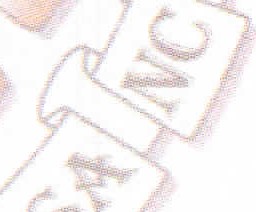 VIII.- LA PROFA . GEORGINA BALTAZAR LUIS JUAN, DIRECTORA DE LA ESCUELA PRIMARIA "CUAUliTEMOC", MEDIANTE SU ESCRITO DE FECHA 20 DE ABRIL DEL 2016, SOLICITA APOYO CON MATERIAL , PARA HACER ALGUNAS MEJORAS EN BENEFICIO DE LA ESCUELA, SIENDO EL SIGUIENTE:PINTURA BLANCA PARA UNA SUPERFICIE DE 120 M CUADRADOS APROXIMADAMENTE , PUES YA SE ENCUENTRAN DETERIORADOS ALGUNAS PARTES DE LOS MUROS .PISO PARA EL INTERIOR DE 1 AULA, ASI COMO EL PEGA PISO, PUES ESTA TIENE	SOLO EL FIRME, EXISTEN GRIETAS QUE HAN OCASIONADO TROPEZONES EN LOS NIÑOS DE PRIMER GRADO. EL SALON TIENE UNA SUPERFICIE DE 8M DE LARGO POR 7 METROS DE ANCHO, LO CUAL DA UN TOTAL DE 56 M CUADRADOS .ACUERDO.- POR 13 TRECE VOTOS A FAVOR DE LOS REGIDORES PRESENTES, QUE CORRESPONDE A UNA MAYORlA CALIFICADA, SE TURNA A COMISION EDILICIA DE EDUCACION LA PRESENTE SOLICITUD, PRESIDIDA POR LA REGIDORA MUNICIPAL MTRA. IRMA LETICIA REYNOSO NAVARRO, PARA QUE EN UNION CON LA DIRECCION  DE  OBRAS PUBLICAS  MUNICIPALES,  SE REALICE  UN LEYANTAMIENTO Y PRESUPUESTO DE LAS MEJORAS A REALIZAR EN LA ESCUELA PRIMARIA "CUAUHTEMOC ", PARA QUE  POSTERIORMENTE  SE PRESENTE  ANTE ESTE PLENO DE 	Página3 de 728  DE  ABRIL  DEL AÑO 201608 SESION ORDINARIA DE AYUNTAMIENTO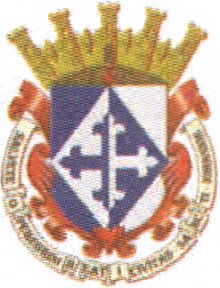 .--·:;·:	../,. -   ·,TC co O   .AYUNTAMIENTO Y SE ESTE EN CONDICIONES  DE  DICTAMINAR  LO  SOLICITADO . CON FUNDAMENTO EN LOS ARTICULOS 27, 35, 37 FRACCION IX; 38 FRACCION X Y 47 FRACCION XI Y 49 FRACCION III DE LA LEY DEL GOBIERNO Y LA ADMINISTRACION PUBLICA MUNICIPAL DEL ESTADO DE JALISCO ./. ;".':-- - - ··s :/,.·,".J....::i··. \...t-'"'""	.-  LA    PROFA.	IRIS    GOMEZ	BETANCOURT,	ENCARGADA	DE    LA	ESCUELA·	LESECUNDARIA "VICENTE GUERRERO", DE LA COMUNIDAD RURAL DE LAS1	SECRETARIA DEL	V!  RDOLAGAS,  MEDIANTE  su ESCRITO DE FECHA  19 DE ABRIL DEL 2016, SOLICITA.,	AYUNTAMIENTo      o·	OYO   EN   LA   CONSTRUCCION   DE   UNA   ENTRADA   CON   CANCEL   Y   BARDA-1ras	oS  v-"v	ERIMETRAL PARA LA INSTITUCION, YA QUE SE CUENTA CON MALLA CICLONICA YACUERDO.- POR 13 TRECE VOTOS A FAVOR DE LOS REGIDORES PRESENTES , QUE CORRESPONDE A UNA MAYORIA CALIFICADA, SE TURNA A COMISION EDILICIA DE EDUCACION , LA PRESENTE SOLICITUD, PRESIDIDA POR LA REGIDORA MUNICIPAL MTRA. IRMA LETICIA REYNOSO NAVARRO, PARA QUE EN UNJON CON LA DIRECCION DE OBRAS PUBLICAS MUNICIPALES , SE REALICE UN LEVANTAMIENTO Y PRESUPUESTO DE LAS MEJORAS A REALIZAR EN LA ESCUELA TELESECUNDARIA "VICENTE GUERRERO", DE LA COMUNIDAD RURAL DE LAS VERDOLAGAS , PARA QUE POSTERIORMENTE SE PRESENTEN ANTE ESTE PLENO DE AYUNTAMIENTO Y SE ESTE EN CONDICIONES DE DICTAMINAR LO SOLICITADO. CON FUNDAMENTO EN LOS ARTICULOS 27, 35, 37 FRACCION IX; 38 FRACCION X Y 47 FRACCION XI DE LA LEY DEL GOBIERNO Y LA ADMINISTRACION PUBLICA MUNICIPAL .DEL ESTADO DE JALISCO .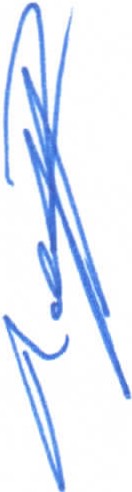 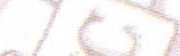 X.- EL MTRO. RECTOR SALVADOR BERBER HERNANDEZ, DIRECTOR DE LA ESCUELA SECUNDARIA "FRANCISCO MONTES DE OCA", MEDIANTE SU ESCRITO  DE FECHA  13 DE ABRIL DEL 2016, SOLICITA APOYO ECONOMICO PARA LA RENTA DE  DOS CAMIONES PARA TRANSPORTAR AL ALUMNADO DE DICHA INSTITUCION A LA CIUDAD DE ENCARNACION DE DIAZ, JALISCO, PARA PARTICIPAR EN LOS JUEGOS INTERSECUNDARIOS QUE SE REALIZARAN EL"PROXIMO 20 DE MAYO DEL PRESENTE AÑO.ACUERDO.- POR 12 DOCE VOTOS A FAVOR DE LOS REGIDORES PRESENTES ,  QUE CORRESPONDE A UNA MAYORlA CALIFICADA, SE AUTORIZA OTORGAR APOYO ECONOMICO PARA LA RENTA DE 01 UN AUTOBUS , PREVIA COMPROBACION  ANTE LA HACIENDA MUNICIPAL MEDIANTE COMPROBANTE QUE CUMPLA CON LOS REQUISITOS FISCALES VIGENTES, PARA TRANSPORTAR A  ALUMNOS  DE  LA ESCUELA SECUNDARIA "FRANCISCO MONTES DE OCA" A LA CIUDAD DE ENCARNACION DE DIAZ, JALISCO, PARA PARTICIPAR EN LOS JUEGOS INTERSECUNDARIOS QUE SE REALIZARAN EL PROXIMO 20 DE MAYO DEL PRESENTE AÑO . CON FUNDAMENTO EN LOS ARTICULOS 35, 37 FRACCION IX; Y 47 FRACCION  XI DE  LA  LEY  DEL  GOBIERNO  Y  LA   ADMINISTRACION   PUBLICA   MUNICIPAL   DELESTADO DE JALISCO .                                                                                                                              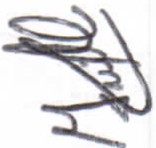 };>	SOLICITUDES DE APOYO A LA CIUDADANIA: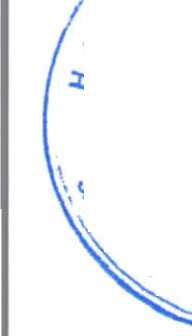 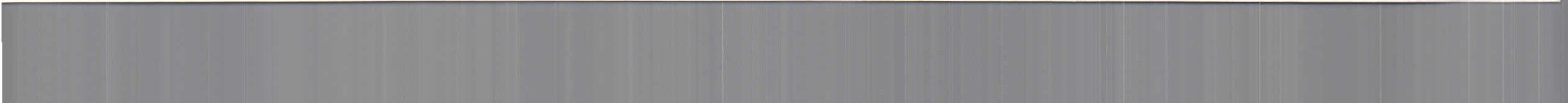 28  DE  ABRIL  DEL AÑO 2016Página 4 de 7»_0_8_S_E_S_IO_N_O_RD_IN_ARI_A_D_E_A_YUN        TAMIENT_O 	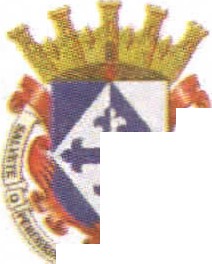 XI.- LA MTRA. HELENE SERRANO Y LOS PADRES DE FAMJ.LIA DE LA ACADEMIA DE DANZA "DANZART ", MEDIANTE SU ESCRITO DE FECHA DE RECIBIDO 12 DE ABRIL DEL 2016, HACEN DE SU CONOCIMIENTO QUE EL DIA 20 DE MARZO PARTICIPARON EN EL CONCURSO UPA 2016, QUEDANDO EN PRIMER LUGAR Y GANANDO EL PASE A"·00 ¿	. LA GRAN FINAL NACIONAL  LOS OlAS  17,18 Y  19 DE JUNIO DEL 2016, EN LA CIUDAD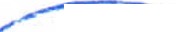 0, "';.:-· --       _'·sl/	CANCUN ,  QUINTANA  ROO,  POR  LO  QUE  SOLICITAN  APOYO  ECONOMICO ,  EL/	--	:-	SPORTE DE SAN JUAN DE LOS LAGOS - AEROPUERTO DE LA CIUDAD DE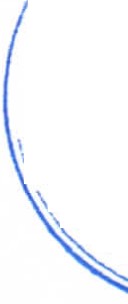 :r:·	; }'-.	Ge	ALAJARA   Y  AEROPUERTO  DE  LA  CIUDAD  DE  GUADALAJARA   - SAN  JUAN  DE_ ..    -'-	L6:.   LAGOS.  DE LA MISMA  MANERA  SOLICITAN  SE LE  CONCEDA  EL USO  DE LA  VOZ\ e¡;,	'[J %1, k\DEL	LIC.   CARLOS   HECTOR    LOPEZ   RAMIREZ    CON   LA   FINALIDAD    DE   ATENUAR    SUS1-..,	ro , .	AS Y EXPLICAR LO SOLICITADO .' -o	---LOSLAGO"' ·ACUERDO.- POR 13 TRECE VOTOS A FAVOR DE LOS REGIDORES PRESENTES , QUE CORRESPONDE A UNA MAYORIA CALIFICADA. SE AUTORIZA OTORGAR  APOYO ECONOMICO PARA LA RENTA DE 01 UN AUTOBUS , PREVIA COMPROBACION ANTE LA HACIENDA MUNICIPAL MEDIANTE COMPROBANTE QUE CUMPLA CON LOS REQUISITOS FISCALES VIGENTES, PARA TRANSPORTAR A LAS 22 VEINTIDOS ALUMNAS PARTICIPANTES QUE SE ENLISTAN EN LA SOLICITUD ANEXA A LA PRESENTE SOLICITUD, TRANSPORTE DE SAN JUAN DE LOS LAGOS - AEROPUERTO DE LA CIUDAD DE GUADALAJARA Y AEROPUERTO DE LA CIUDAD DE GUADALAJARA - SAN JUAN DE LOS LAGOS . DE IGUAL MANERA SE APRUEBA OTORGAR APOYO ECONOMICO POR LA CANTIDD DE $ 500.00 (QUINIENTOS PESOS 00/ 100 M.N) COMO ESTIMULO A LAS 22 VEINTIDOS ALUMNAS PARTICIPANTES QUE SE ENLISTAN EN  LA SOLICITUD ANEXA A LA PRESENTE SOLICITUD, COMISIONANDO A LA REGIDORA MUNIGIPAL MTRA. MARCELA ECERRA VILLA ENTRAGAR EL ESTIMULO ECONOMICO , BAJO LA PARTIDA PRESUPUEST AL 4400 AYUDAS  SOCIALES  443.-  AYUDAS  SOCULES  A  INSTITUCIONES  DE   ENSEÑANZA . CON FUNDAMENTO EN LOS ARTICULOS 35, 37 FRACCION IX; Y 47 FRACCION XI DE LA LEY DEL GOBIERNO Y LA ADMINISTRACION PUBLICA MUNICIPAL DEL ESTADO DE JALISCO .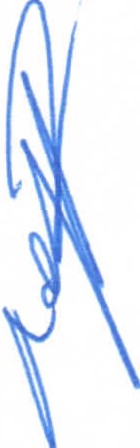 XII.- LOS CIUDADANOS DE  MEZQUITIC  DE  LA  MAGDALENA,  FIRMANTES , MEDIANTE SU ESCRITO DE FECHA 05 DE ABRIL DEL 2016, SOLICITAN SE DE EQUIPAMIENTO PARA QUE DE VERDAD SEA UNA  DELEGACION  COMO LO MARCA LA MISMA LITERALIDAD DE LA LEY QUE NOS RIGE Y QUE SE LES PUEDA BRINDAR LOS SERVICIOS DEL REGISTRO CIVIL Y DE LA CAJA UNICA EN LA DELEGACION , EVITANDO EL TRASADO AL CENTRO DE LA CIUDAD AL PALACIO MUNICIPAL .ACUERDO.- POR 12 DOCE VOTOS A FAVOR DE LOS REGIDORES PRESENTES , QUE CORRESPONDE A UNA MAYORIA  CALIFICADA,  SE TURNA LA PRESENTE SOLICITUD A LA COMISION EDILICIA DE DELEGACIONES , COMISION  PRESIDIDA  POR  EL REGIDOR MUNICIPAL MTRO. JAVIER PADILLA LOPEZ Y COMO VOCALES LOS REGIDORES MUNICIPALES: MTRA. IRMA LETICIA REYNOSO NAVARRO , C. BENJAMIN ATILANO ESCOTO Y C. JOSE ANTONIO GUILLEN ARGUELLES , PARA QUE PRESENTEN ANTE ESTE PLENO DEL AYUNTAMIENTO , DICTAMEN DE LA VIABILIDAD TECNICA, ADMINISTRATIVA , JURIDICA Y FINANCIERA  DE  PROPORCIONAR  LOS  SERVICIOS DEL REGISTRO CIVIL Y CAJA UNICA EN LA DELEGACION DE MEZQUITIC DE LA MAGDALENA DE ESTA MUNICIPALIDAD. CON FUNDAMENTO EN LOS ARTICULOS 7 FRACCION VI, 27, 35, 37 FRACCION V, XI Y Xll 38 FRACCION VIII Y IX , Y  47 FRACCION II Y VII DE LA LEY DEL GOBIERNO Y LA ADMINISTRACION PUBLICA MUNICIPAL DEL ESTADO DE JALISCO .XIII.- EL C. GUILLERMO CALVILLO GONZALEZ , MEDIANTE SU ESCRITO DE FECHA 09 DE MARZO DEL 2016, SOLICITA SU APOYO POR 125 LITROS DE COMBUSTIBLE DE MANERA SEMANAL, PARA PODER SEGUIR BRINDANDO EL SERVICIO  DE TRANSPORTE ESCOLAR A DISTINTAS INSTITUCIONES DE EDUCACION BASICA Y NIVEL MEDIO SUPERIOR, ENTRE LAS QUE SE INCLUYEN EL COLEGIO DE ESTUDIOS CIENTIFICOS Y TECNOLOGICOS DEL  ESTADO  DE JALISCO, CECYTEJ  DE  SAN JUAN DE LOS LAGOS Y  AL COLEGIO  NACIONAL  DE EDUCACION  PROFESIONAL  TECNICA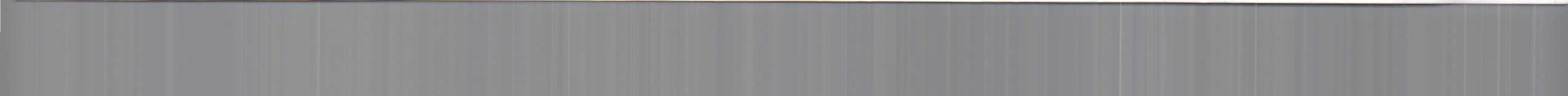 28 DE ABRIL DEL AÑO 2016Página 5 de 708 SESION ORDINARIA DE AYUNTAMIENTO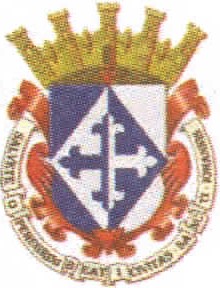 CONALEP, JALOSTOTITLAN ; ESTO PARA BRINDAR UN SERVICIO DE  TRANSPORTE MAS ACCESIBLE , CON TARIFAS QUE ESTEN A LAS  POSIBILIDADES  DE  SER CUBIERTAS     POR    LOS    ALUMNOS,     COMPROMETIENDOSE     CON    EL    SUBSIDIO-  SOLICITADO, A REDUCIR EL COSTO DEL PASAJE DE LOS ALUMNOS ./ '.	/ ·,: _::.	. .¡,·-··'	/&     CUERDO.-  POR   13 TRECE  VOTOS   A  FAVOR  DE   LOS  REGIDORES   PRESENTES ,  QUE!   ·	pRRESPONDE A UNA MAYORIA CALIFICADA, SE NIEGA OTORGAR APOYO ENÉ PECIE   DE   MANERA   SEMANAL,   CORRESPONDIENTE    A   125   LTS.   (CIENTO'--	SJvcu E ·',pEL	.	INTICINCO    LITROS)    DE   COMBUSTIBLE,        AL   C.   GUILLERMO    CALVILLO   GONZALEZ ,. '1-..,"	ro ,v0      UIEN	PRESTA	EL	SERVICIO	DE	TRANSPORTE	ESCOLAR	A	DISTINTAS+0E'LosLAGas -	INSTITUCIONES	DE	EDUCACION	BASICA	Y	NIVEL	MEDIO	SUPERIOR.	CONFUNDAMENTO EN LOS ARTICULOS 35, 36 FRACCION VIII, 37 FRACCION 11, V, Y  IX; Y 47 FRACCION XI DE LA LEY DEL GOBIERNO Y LA ADMINISTRACION PUBLICA MUNICIPAL DEL ESTADO DE JALISCO.XIV.- ASUNTOS GENERALES.-                               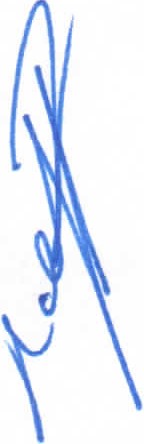 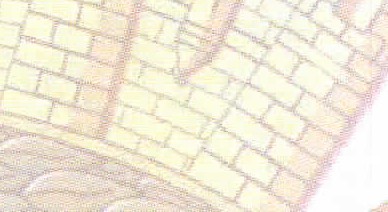 SE HACE CONSTAR POR PARTE DEL L.C.P.F RAFAEL PADILLA  ROUGON, FUNCIONARIO ENCARGADO DE LA SECRETARIA DEL AYUNTAMIENTO , Y CON FUNDAMENTO EN EL ARTICULO 23 INCISO A) FRACCION VI Y 119 ULTIMO PARRAFO DEL REGLAMENTO DE AYUNTAMIENTO Y POR 13 TRECE VOTOS A FAVOR DE LOS REGIDORES PRESENTES, INCLUYENDO AL PRESIDENTE MUNICIPAL , QUE CORRESPONDE A UNA MAYORIA CALIFICADA, SE AGENDA O 1 UN PUNTO MAS A TRATAR EN EL ORDEN DEL DIA, SEGÚN LO DISPUESTO EN LOS ARTICULOS 35, 49 FRACCION V Y 63 DE LA LEY DEL GOBIERNO Y LA ADMINJSTRACION PUBLICA MUNICIPAL DEL ESTADO DE JALISCO, SIENDO ESTOS LOS SIGUIENTES..:ASUNTO	GENERAL. 1.- EL C. ALEJANDRO DE ANDA LOZANO, PRESIDENTE MUNICIPAL , MEDIANTE SU OFICIO NUMERO 090/11-C/15, DE FECHA 25 DE ABRIL DEL 2016, PONE A SU CONSIDERACION , ANALISIS Y EN SU CASO APROBACION DE LA PROPUESTA DEL REGLAMENTO DE LA CRONICA MUNICIPAL, CON FUNDAMENTO EN LOS ARTICULOS 115 FRACCION JI DE  LA CONSTITUCION -POLITICA DE LOS ESTADOS UNIDOS MEXICANOS; ARTICULO 77 FRACCION JI DE LA CONSTITUCION POLITICA DEL ESTADO DE JALISCO ; Y EL ARTICULO 40 FRACCION II DE LA LEY DE GOBIERNO Y ADMINISTRACION PUBLICA MUNICIPAL , EL CUAL SE ACOMPAÑA DE LA EXPOSICION DE MOTIVOS EN LA QUE SE PROPONE LA: REVITALIZACION DEL CONSEJO DE LA CRONICA, ASI COMO EL SUSTENTO LEGAL PARA LA EXISTENCIA DE DICHO REGLAMENTO EN ESTE MUNICIPIO DE SAN JUAN DE LOS LAGOS, JALISCO . ANEXA AL PRESENTE ESCRITO COPIA DE LA PROPUESTA MENCIONADA.ACUERDO.- POR 13 TRECE VOTOS A FAVOR DE LOS REGIDORES PRESENTES , QUE CORRESPONDE  A UNA MAYORIA  CALIFICADA,  SE-TURNA LA PRESENTE  SOLICITUD A LA COMISION EDILICIA DE REGLAMEN'rOS ,  COMISION  PRESIDIDA  POR  EL SINDICO MUNICIPAL LIC. PABLO ESTEBAN GONZALEZ RAMIREZ Y COMO VOCALES LOS REGIDORES MUNICIPALES: MTRO . JAVIER PADILLA LOPEZ Y MTRA. MARCELA BECERRA VILLA, PARA QUE PRESENTEN ANTE ESTE PLENO  DEL AYUNTAMIENTO, DICTAMEN DEL REGLAMENTO DE LA CRONICA MUNICIPAL . CON FUNDAMENTO EN LOS ARTICULOS 37, 40 Y  75 DEL REGLAMENTO  DE AYUNTAMIENTO  DE  SAN JUAN DE LOS LAGOS ; ASI COMO LO ESTABLECIDO EN  LOS  ARTICULOS  27,  35,  37 FRACCION IX,  38 FRACCION VIII Y XI, 41, 42 Y 44 DE LA LEY DEL GOBIERNO Y LA ADMINISTRACION  PUBLICA MUNICIPAL DEL ESTADO DE JALISCO .XV.- SEÑORES REGIDORES  EN VIRTUD QUE HA SIDO AGOTADO EL ORDEN DEL DIA, SE  DECLARA  CONCLUIDA  LA  PRESENTE  SESION,  A  LAS  11:39  ONCE  HORAS  CON TREINTA Y NUEVE  MINUTOS   DEL DIA DE HOY, CITANDO A SESION ORDINARIA  DE AYUNTAMIENTO , CON FUNDAMENTO  EN  LO DISPUESTO  POR  LOS ARTICULOS  29 Y 31  DE  LA  LEY  DE  GOBIERNO  Y  LA  ADMINISTRACION   PUBLICA  MUNICIPAL  DEL ESTADO DE JALISCO,  ARTICULO   21 DEL REGLAMENTO  DE AYUNTAMIENTO  Y POR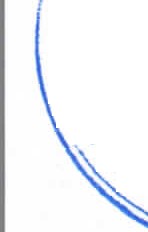 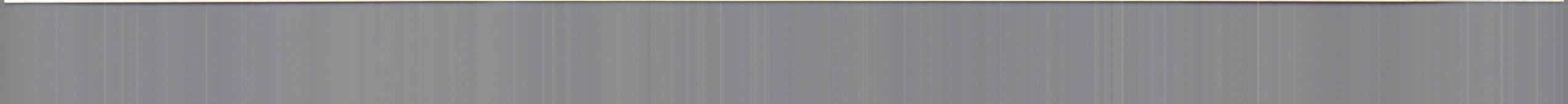 28  DE  ABRIL  DEL AÑO 2016Página6 de 708 SESION ORDINARIA DE AYUNTAMIENTO-INSTRUCCIONES DEL PRESIDENTE MUNICIPAL  C. ALEJANDRO  DE  ANDA  LOZANO , EL DIA 12 DE MAYO DEL 2016, A LAS 10:00 DIEZ HORAS, EN EL SALON DE SESIONES DE AYUNTAMIENTO , FIRMANDO LOS QUE EN ELLA INTERVINIERON , QUISIERON Y SUPIERON HACERLO POR Y ANTE EL PRESIDENTE MUNICIPAL QUE ACTUA EN UNION DEL SERVIDOR PUBLICO ENCARGADO DE LA SECRETARlA DE ESTE AYUNTAMIENTO QUE AUTORIZA Y DA FE, EN CUMPLIMIENTO A LO DISPUESTO POR EL ARTÍCULO 63 DE LA LEY DEL GOBIERNO Y LA ADMINISTRACIÓN PUBLICA MUNICIPAL DEL ESTADO DE JALISCO.C. R	ARCELIA GUTIERREZ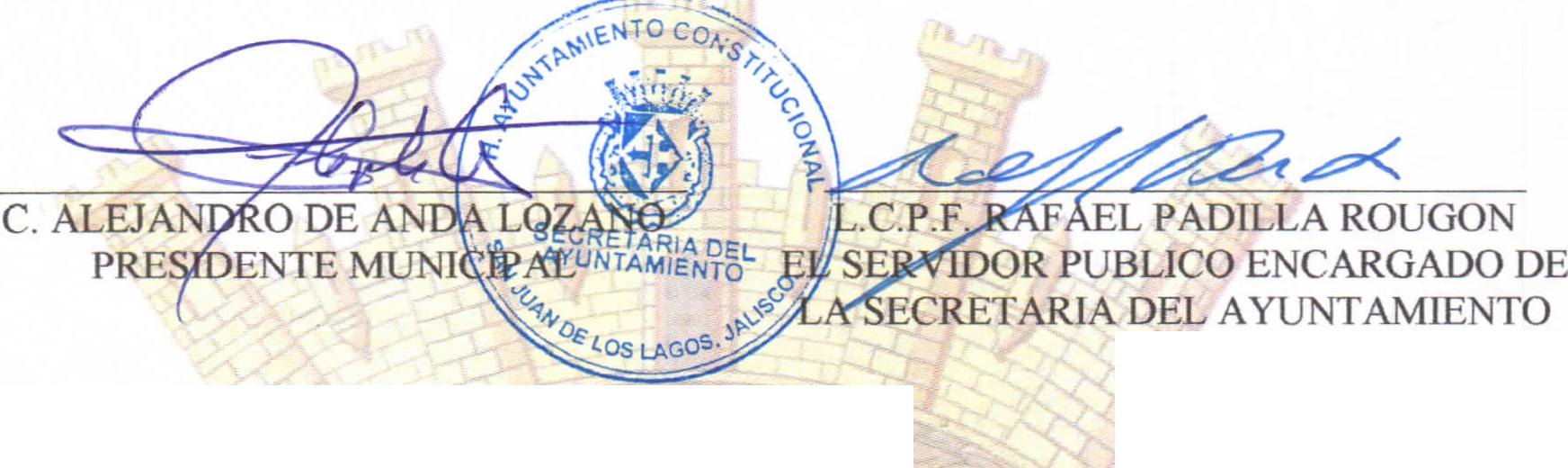 REGIDOR MUNICIPAL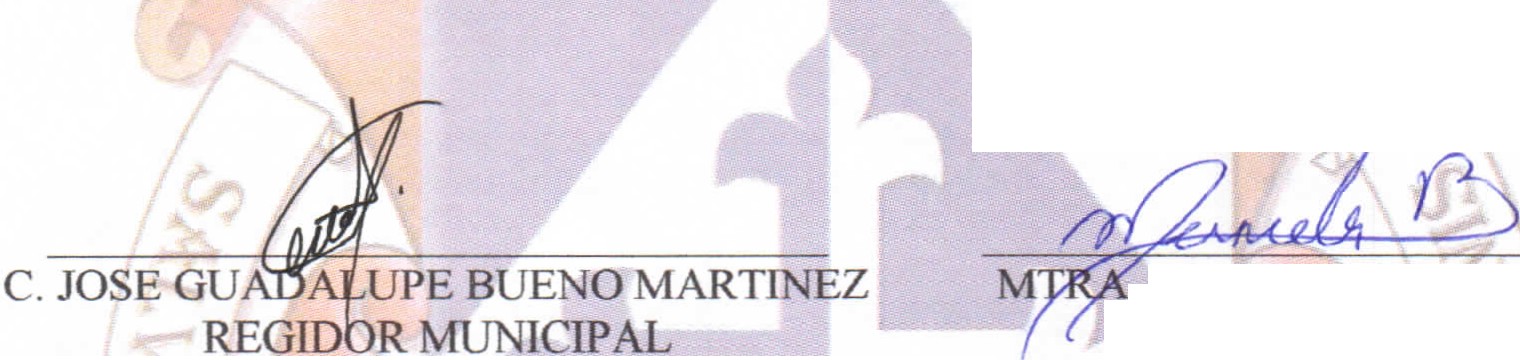 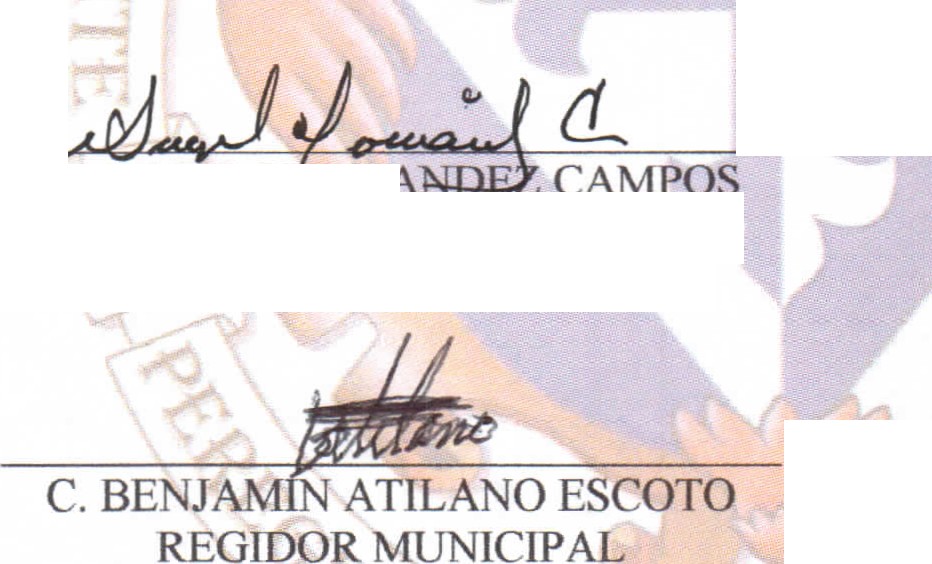 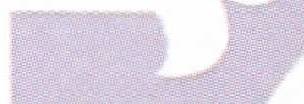 C.ANGEL	RN	CAMPOS REGIDOR MUNICIPALLIC. PABLO ESTEBAN GONZALEZRAMIREZSINDICO MUNICIPAL. MARCELA BEC.ERRA VILLA REGIDORA  MUNIClPAL/ i!tMTRA.	aTI IAREYNOSONAVARRO REGIDORA MUNJCIP ALLIC. JESSI	H PADILLA DELUNA REGIDORA MUNICIPALMTRO. JAVIER PADILLA LOPEZ REGIDOR MUNICIPAL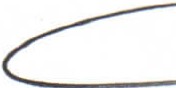 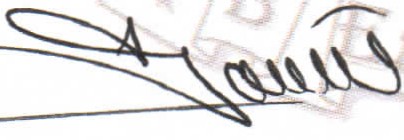 al;	_,?C. ADRIANAFLORESZERMEÑO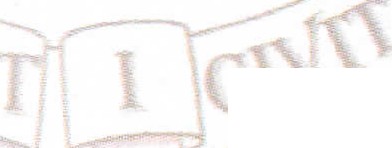 REGIDORA MUNICIPALDR. ANTONIO GALLARDO ALVAREZ REGIDOR MUNICIPAL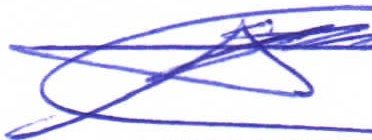 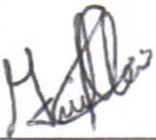 C. JOSE ANTONIO GUILLEN ARGUELLES REGIDOR MUNICIPALDR. FLAVIO ..	t DEANDADEANDA REGIDOR MUNICIPAL28  DE  ABRIL  DEL AÑO 2016Página 7 de 7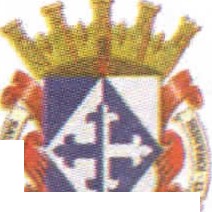 1	'	'	:   :	1	1	.Los LAG.NO EXISTE MUCHA SEGURIDAD PARA EL INMUEBLE Y NO SE CUENTA EN BUENESTADO ;  ASI  MISMO  PARA  LA  CONSTRUCCION  DE  2  DESAYUNADORES  (MESA  YBANCOS)   DE   CONCRETO,  PARA   QUE   LOS   ALUMNOS   PUEDAN   TOMAR   SUSALIMENTOS EN LA HORA DEL RECESO,  ASIMISMO SOLICITAN APOYO PARA PONER ESCALONES EN AREAS DONDE LAS BANQUETAS ESTAN ALTAS E IMPIDEN EL LffiRE TRANSITO   CON   SEGURIDAD   Y   PINTURA   PARA   EL   INMUEBLE   ESCOLAR   DELEXTERIOR  E  INTERIOR,  MATERIAL  DE  EDUCACION  FISICA  (BALONES  FUTBOL ,VOLffiOL,  BASQUETBOL,  SILBATOS, REDES, AROS,  CONOS,  CUERDAS, POSTES  CONCANASTA DE BASQUETBOL MOVILES).